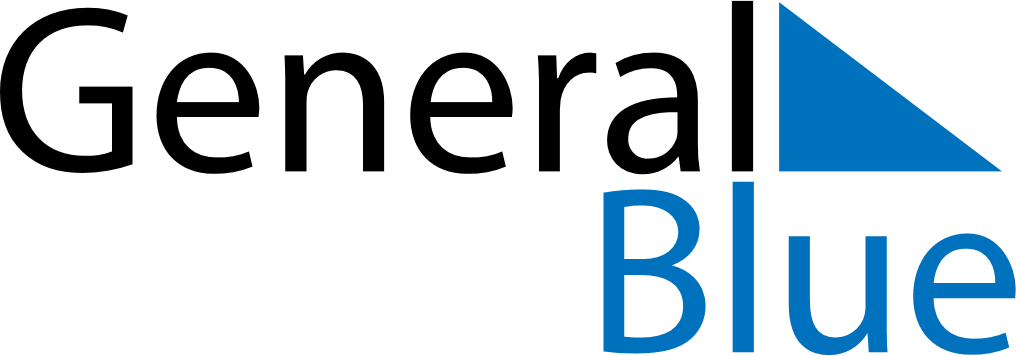 September 2021September 2021September 2021GrenadaGrenadaMONTUEWEDTHUFRISATSUN12345Kirani Day6789101112131415161718192021222324252627282930